María Julia Albala dejo RosDNI-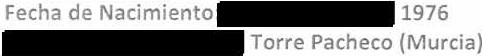 Estado Civil: CasadaPermiso de conducir y Vehículo propio.Formación1991: Curso de mecanografía. Academia Plaza de Torre Pacheco.1992-1997: Formación Profesional 2 (Rama Administrativa y Comercial). Instituto de Formación profesional Gerardo Melina, Torre Pacheco.1997: Curso de Orientación laboral y técnicas de búsqueda de empleo, impartido por el departamento de Empleo y Desarrollo Local de Torre Pacheco.1998: 1º Curso de Ciencias Empresariales en la Universidad de Cartagena (Murcia).1999: Curso de Orientación y gestión de establecimientos comerciales impartido por el Instituto de Fomento y Empleo y Desarrollo Local del Ayuntamiento de Torre Pacheco.2000: Curso de procesador de textos. Curso de Gestión de cobro relación de impagados.2016: Curso de Reclutamiento y Selección de personal. Curso de Elaboración de Presupuestos Comerciales.2017: Curso de Seguridad Digital.2018: Curso de Rendimiento Laboral-Gestión de estrés. Motivación y Comunicación efectiva.2019: Gestión de equipos y de trabajo. Gestión motivación para el cambio. Nóminas y seguros soc iales.2022: Cursos de Presencial Esclavitud Moderna.2022: Curso Prevención de Riesgos  aborales Básico.Experiencia Profesional1999-2001: Auxiliar administrativa en empresa de Administración de Fincas y Comunidades de propietarios en a Palma (Cartagena). Tareas realizadas: contable, gestión de pagos y cobros, correo y atención al cliente.2001-2006: Auxiliar administrativa en empresa de Trabajo temporal (Agri­ Verdes Del Mediterráneo, ETT, S.L.) de Torre Pacheco. Tareas realizadas: contable, facturación, gestión de cobros y pagos, atención al cliente.2006-2023: Coordinadora del departamento laboral en empresa de Trabajo temporal (lnterempleo ETT, S.L.) de Torre Pacheco. Tareas realizadas: contratos, altas, bajas, gestión de cobros y pagos, nóminas, atención al cliente, selección de personal.Experiencia Extraprofesional1995-1999: Azafata de ventas en Recinto Ferial lfepa, Torre Pacheco.